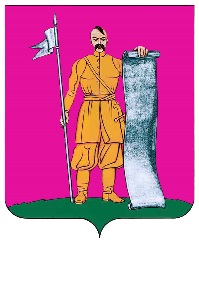 АДМИНИСТРАЦИЯ СТАРОЩЕРБИНОВСКОГО СЕЛЬСКОГО ПОСЕЛЕНИЯ ЩЕРБИНОВСКОГО РАЙОНАПОСТАНОВЛЕНИЕот 17.03.2022                                                                                                          № 73ст-ца СтарощербиновскаяОб образовании рабочей группыпо профилактике правонарушенийв сфере миграции на территорииСтарощербиновского сельскогопоселения Щербиновского районаи утверждении ее составаВ соответствии с Федеральным законом от 25 июля 2002 г. № 115-ФЗ «О правовом положении иностранных граждан в Российской Федерации», Федеральным законом от 6 октября 2003 г. № 131-ФЗ «Об общих принципах организации местного самоуправления в Российской Федерации», Федеральным законом от 18 июля 2006 г. № 109-ФЗ «О миграционном учете иностранных граждан и лиц без гражданства в Российской Федерации», с протоколом заседания межведомственной рабочей группы по вопросам пресечения нарушений миграционного законодательства в Краснодарском крае от 25 февраля 2020 г., с целью выполнения решения протокола заседания краевой координационной комиссии по профилактике правонарушений от 19 ноября 2018 г. № 3, на основании решения межведомственного совещания от 14 ноября 2017 г. № 1 «О мерах по противодействию незаконной миграции и нелегальной трудовой деятельности иностранных граждан и лиц без гражданства в Краснодарском крае», методических рекомендаций для исполнительных органов местного самоуправления городских округов и муниципальных районов Краснодарского края «О работе по профилактике правонарушений в сфере миграции» 2020 г., на основании постановления администрации муниципального образования Щербиновского района от 16 ноября 2017 г. № 720 «Об образовании муниципальной межведомственной рабочей группы по координации проводимых мероприятий по противодействию незаконной миграции и нелегальной трудовой деятельности ино-странных граждан и лиц без гражданства в муниципальном образовании Щербиновский район», постановления администрации Старощербиновского сельского поселения Щербиновского района от 20 августа 2020 г. № 405 «Об утверждении Положения о рабочей группе по профилактике правонарушений в сфере миграции на территории Старощербиновского сельского поселения Щербиновского района», руководствуясь Уставом Старощербиновского сельского поселения Щербиновского района п о с т а н о в л я е т:Образовать рабочую группу по профилактике правонарушений в сфере миграции на территории Старощербиновского сельского поселения Щербиновского района (далее - рабочая группа) и утвердить ее состав (приложение).Ответственным за ежемесячное предоставление сведений о результатах работы рабочей группы в муниципальную межведомственную рабочую группу по координации проводимых мероприятий по противодействию незаконной миграции и нелегальной трудовой деятельности иностранных граждан и лиц без гражданства в муниципальном образовании Щербиновский район в срок до 3 числа месяца следующего за отчетным по установленной форме назначить Слюсаренко Ю.В. – ведущего специалиста общего отдела администрации Старощербиновского сельского поселения Щербиновского района.Отменить постановление администрации Старощербиновского сельского поселения Щербиновского района от 31 августа 2020 г. № 419 «Об образовании рабочей группы по профилактике правонарушений в сфере миграции на территории Старощербиновского сельского поселения Щербиновского района и утверждении её состава».4. Общему отделу администрации Старощербиновского сельского поселения Щербиновского района (Шилова И.А.) разместить настоящее постановление на официальном сайте администрации Старощербиновского сельского поселения Щербиновского района (http://starsсherb.ru), в меню сайта «Нормотворческая деятельность», «Постановления администрации», «за 2022 год».5. Контроль за выполнением настоящего постановления оставляю за собой.6. Постановление вступает в силу со дня его подписания.Глава Старощербиновского сельскогопоселения Щербиновского района                                                         Ю.В. ЗленкоСОСТАВрабочей группы по профилактике правонарушенийв сфере миграции на территорииСтарощербиновского сельскогопоселения Щербиновского районаи утверждении ее составаЧлены рабочей группы:Командир народной дружины Старощербиновского сельского поселения Щербиновского района;участковые уполномоченные полиции;представители Старощербиновского станичного казачьего общества;руководители органов территориального общественного самоуправления Старощербиновского сельского поселения Щербиновского района.Глава Старощербиновского сельскогопоселения Щербиновского района                                                         Ю.В. ЗленкоПриложениеУТВЕРЖДЕНпостановлением администрацииСтарощербиновского сельскогопоселения Щербиновского районаот 17.03.2022 № 73Зленко Юрий Валентинович-глава Старощербиновского сельского поселения Щербиновского района, руководитель рабочей группы;ШиловаИнна Анатольевна-заместитель главы Старощербиновского сельского поселения Щербиновского района, начальник общего отдела, заместитель руководителя рабочей группы;Слюсаренко Юлия Валерьевна-ведущий специалист общего отдела администрации Старощербиновского сельского поселения Щербиновского района, секретарь рабочей группы.